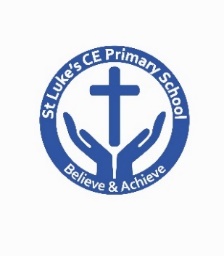 Attendance20/24th MayReception B/bells91.0%Year 1 Willows      97.9%Year 1 Oaks           87.6%Year 2 Elm             90.7%Year 2 Ash             96.0%Year 3 Cedar          95.2%Year 3 Birch           98.3%Year 4 Maple          96.0%Year 5 Pine             89.3%Year 6 Sycamore  97.1%